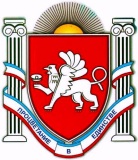 РЕСПУБЛИКА КРЫМБЕЛОГОРСКИЙ РАЙОНАдминистрация Криничненского сельского поселенияГлава администрации Криничненского сельского поселенияП О С Т А Н О В Л Е Н И Е25 декабря  2018 года			с. Криничное				№ 397Об утверждении Плана мероприятий, направленныхна гармонизацию межнациональных отношений, развитие межнационального и межрелигиозного диалога и предупреждение конфликтов на период 2019-2021 гг.  на  территории  муниципального образования  Криничненское  сельское  поселение Белогорского района Республики КрымВ соответствии с Указом Президента Российской Федерации от 19 декабря 2012 года № 1666 «О Стратегии государственной национальной политики российской Федерации на период до 2025 года», Уставом муниципального образования Криничненское сельское поселение Белогорского района Республики Крым, администрация Криничненского сельского поселения ПОСТАНОВЛЯЕТ:Утвердить прилагаемый План мероприятий, направленных на гармонизацию межнациональных отношений, развитие межнационального и межрелигиозного диалога и предупреждение конфликтов на период 2018-2020 гг. на территории муниципального образования Криничненское сельское поселение Белогорского района Республики Крым (далее План мероприятий).Ответственным исполнителям Плана мероприятий:Обеспечить выполнение утвержденного Плана мероприятий.Постановление вступает в силу со дня его опубликования на сайте администрации Криничненского сельского поселения http:Криничненское-адм.рф и на утвержденных информационных стендах расположенных на территории  Криничненского сельского поселен.Контроль за исполнением настоящего постановления оставляю за собой.Председатель Криничненского сельскогосовета – глава администрацииКриничненского сельского поселения				          	Е.П.ЩербеневПриложение к постановлениюадминистрации Криничненского сельского поселения 27.12.2018 года № 205План мероприятий,направленных на гармонизацию межнациональных отношений, развитие межнационального и межрелигиозного диалога и предупреждение конфликтов на период 2018-2020 гг. на территории муниципального образования Криничненское сельское поселение Белогорского района Республики Крым№ п/ пНаименование мероприятияСрок исполненияОтветственные1Мониторинг обращений граждан о фактах нарушений принципа равноправия граждан независимо от национальности, языка, отношения к религии, убеждений, принадлежности к религии2018-2020Администрация Криничненского сельского поселения2Обеспечение раннего предупреждениямежнациональных конфликтов, проявления агрессивного национализма и связанных с ними криминальных проявлений,разжигание национальной религиозной розни, проявления экстремизма и терроризма.2018-2020Администрация Криничненского сельского поселения3Проведение культурно-массовых мероприятий, направленных на развитие национальных культур и традиций, в том числе национальных праздников:Рождество ХристовоМасленица,ХыдырлезДень Победы в ВОВПроведение мероприятий, приуроченных Дню депортации народов из КрымаТроицаУраза байрамКурбан байрам (проведение концертов самодеятельных коллективов сельского поселения)2018-2020Администрация Криничненского сельского поселения,МБОУ Криничненская СОШ, МБОУ Головановская СОШ, МКУК Криничненской библиотеки4.Проведение встреч с представителями Прихода православной церкви для решения межнациональных имежрелигиозных вопросов на территории сельского поселения2018-2020Председатель Криничненского сельского совета - главаадминистрации Криничненского сельского поселения5Участие районных и республиканских мероприятиях совещаниях, конференциях и т.д), направленных на гармонизацию межнациональных отношений, развитие межнационального и межрелигиозного диалога и предупреждению конфликтов на территории Республики Крым.2018-2020Администрация Криничненского сельского поселения6Оказание содействия национально-культурным, религиозным и другим организациям, заинтересованным в реализации проектов погармонизации межнациональных, межрелигиозных отношений,поддержанию мира и гражданского согласия на территории Криничненского сельского поселения Белогорского района Республики Крым2018-2020Администрация Криничненского сельского поселения